REQUERIMENTO Nº 651/2021Ementa: Informações sobre obras de desassoreamento, Rua Luis Bissoto, bairro Bom Retiro.Excelentíssimo Senhor Presidente;Nobres Vereadores:		O Vereador Henrique Conti requer, nos termos regimentais após a aprovação em plenário, seja encaminhado ao Excelentíssima Senhora Prefeita Municipal, o seguinte pedido de informação (ões): 	Quando foi realizado o último serviço de manutenção e conservação da estrada localizada na Rua Luis Bissoto, (coordenadas -22.974146, -46.980109), bairro Bom Retiro?	É de conhecimento do departamento competente erosão e assoreamento do córrego que em dias de chuva tem transbordado e causado transtorno aos moradores do local acima citado? 	É de conhecimento do departamento competente que devido asssoreamento e transbordamento citada estrada fica intransitável em dias de chuva causando transtorno aos moradores devido a dificuldade de trafegar por alguns trechos?		Foi realizado vistoria pela Defesa Civil? Caso afirmativo, o que ficou constatado?		Há procedimento licitatório em andamento para obras de desassoreamento e recuperação? Em caso positivo, qual o trâmite?		Consta verba disponível para desassoreamento da área? Em caso afirmativo, qual o valor e origem do recurso?		Há cronograma contendo prazo para início e fim das obras? Se não por qual motivo? Caso positivo, enviar cópia do cronograma.Justificativa:	Este vereador apresenta os seguintes questionamentos a pedido de moradores da região que reclamam da falta de manutenção e solicitam providências urgentes.Valinhos, 19 de abril de 2021.Henrique ContiVereador 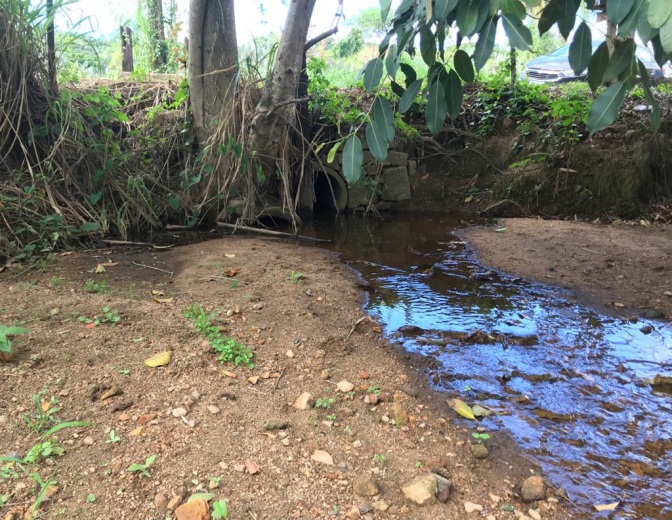 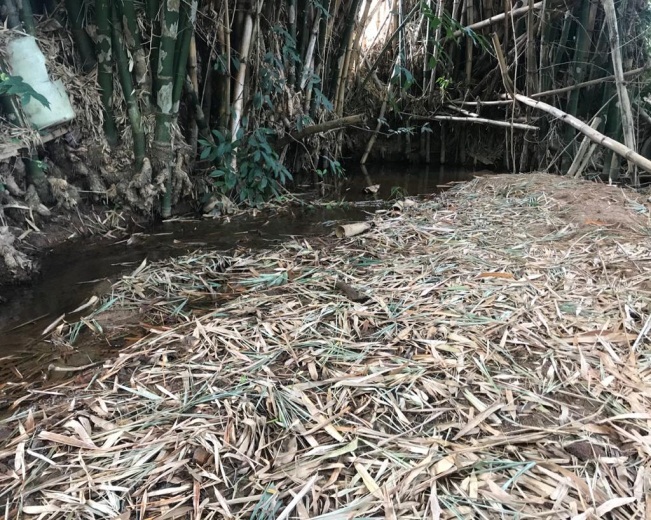 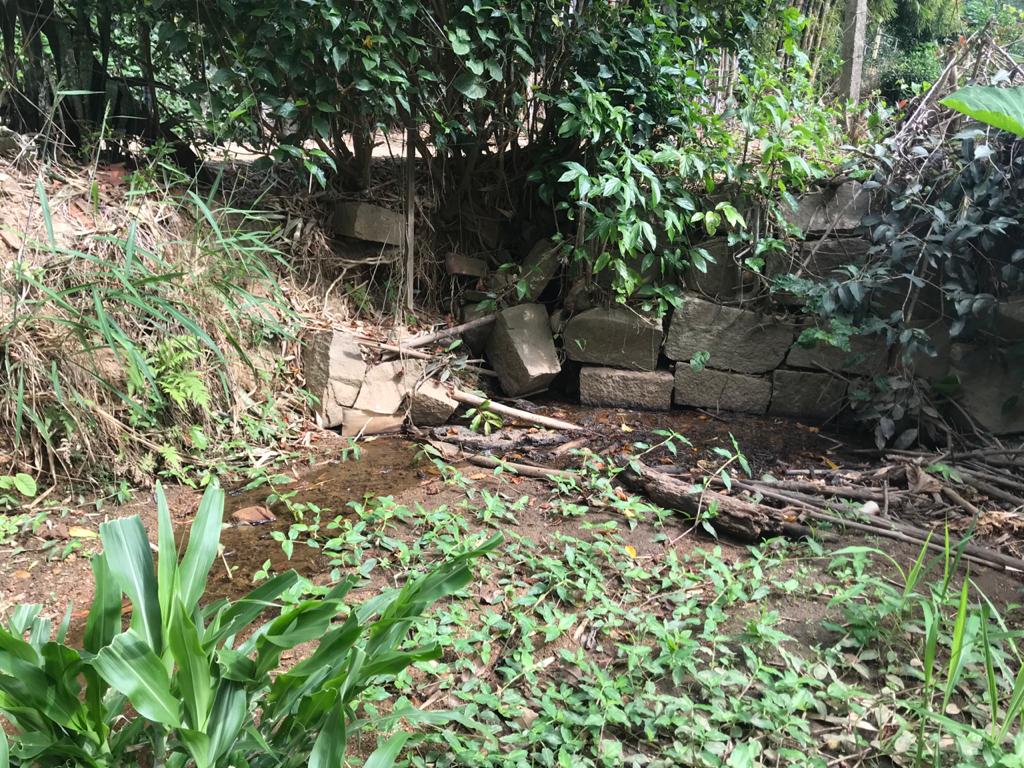 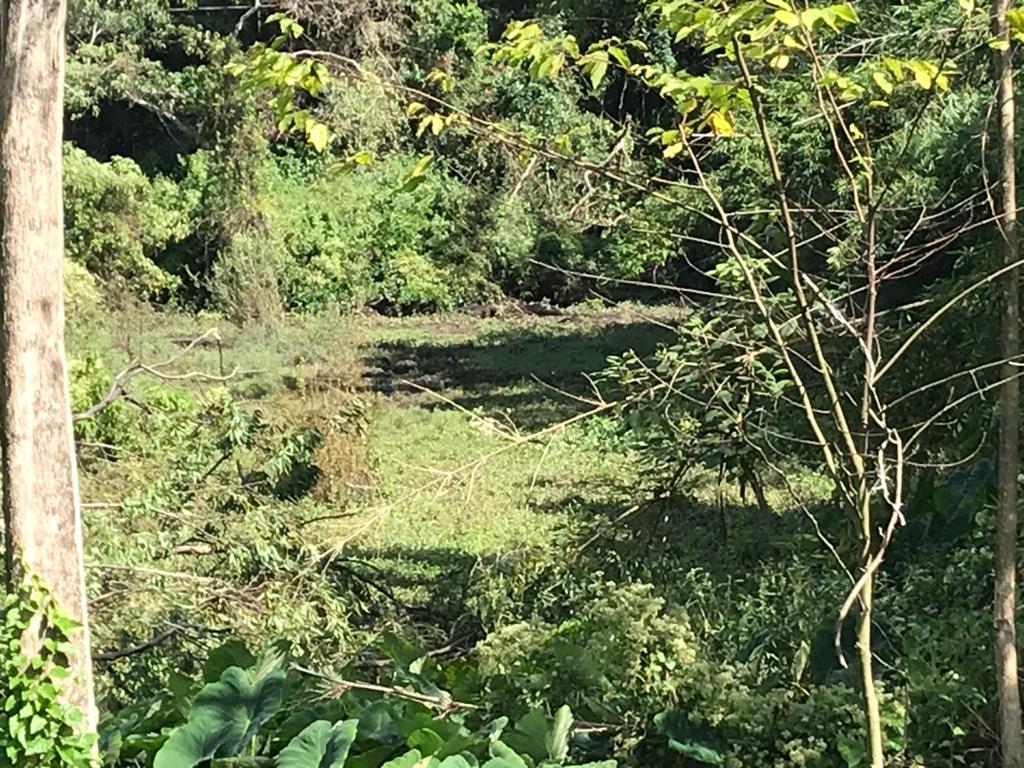 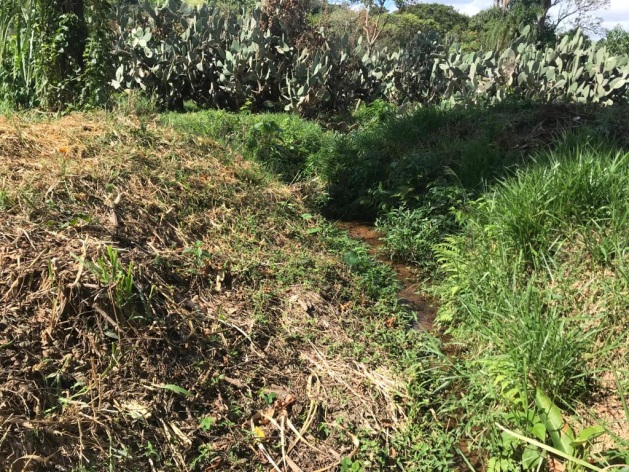 